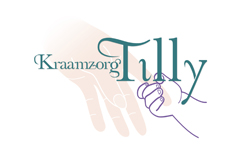 Werkinstructie VoedingsoverdrachtDe Kraamverzorgende handelt met betrekking tot de voedingsoverdracht volgens onderstaande werkinstructie. BeschrijvingVul bij het beëindigen van de zorg het formulier ”Overdrachtsformulier van de kraamzorgnaar de jeugdgezondheidszorg” in, wat in het Zorgplan zit. (Overdrachtsformulier JGZ-OKZ)Dit formulier blijft bij het gezin en is voor de wijkverpleegkundige. 